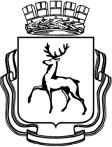 АДМИНИСТРАЦИЯ ГОРОДА НИЖНЕГО НОВГОРОДАДепартамент образованияМуниципальное бюджетное общеобразовательное учреждение«Школа № 64»                Утверждаю:___________Н.А.Меркуловадиректор МБОУ «Школа №64»План основных мероприятий МБОУ «Школа №64»в период осенних каникул  2021-2022  учебного годаЗаместитель директора по ВР			Т.Ю. Климкова№Название мероприятияУчреждение-организаторДата проведенияВремя проведенияВремя проведенияВозрастная категория участниковВозрастная категория участниковКоличество участниковФИО ответственного лица, контактный телефон1. Организационно-методические мероприятия1. Организационно-методические мероприятия1. Организационно-методические мероприятия1. Организационно-методические мероприятия1. Организационно-методические мероприятия1. Организационно-методические мероприятия1. Организационно-методические мероприятия1. Организационно-методические мероприятия1. Организационно-методические мероприятия1. Организационно-методические мероприятия1.Совещание при директоре «Организация работы в каникулы»МБОУ «Школа №64»27.10.202114-0014-0030 чел.Директор Н.А.Меркулова2.Заседание методических объединений учителей-предметниковМБОУ «Школа №64»29.10.202110-0010-0030 чел.Зам. директора А.В.Гусаров3.Заседание методических объединений классных руководителейМБОУ «Школа №64»28.10.202110-0010-0022 чел.Председатель ШМО классных руководителей А.Г. Проскурина4.Совещание при директоре «Итоги осенних каникул»МБОУ «Школа №64»09.11.202115-0015-0030 чел.Директор Н.А. Меркулова2. Культурно-массовые мероприятия2. Культурно-массовые мероприятия2. Культурно-массовые мероприятия2. Культурно-массовые мероприятия2. Культурно-массовые мероприятия2. Культурно-массовые мероприятия2. Культурно-массовые мероприятия2. Культурно-массовые мероприятия2. Культурно-массовые мероприятия2. Культурно-массовые мероприятия1.Посещение библиотеки им Н. ГастеллоУл. П. Героев д.203.11.2021     05.11.202106.11.202111.0012.00      13.0011.0012.0011.0012.0089             810891089             810891089             810891015 чел.15 чел.15 чел15 чел.15 чел.15 чел.15 чел.Новикова И.В.Новикова И.В.Воронина Д.А.Лаврентьева Н.А.Немятова Н.Н.Якимова Е.В.Якимова Е.В.2.«День народного единства».Игра- викторина с просмотром документального фильмаМБОУ «Школа №64»03.11.202111.0013-1413-1413-1415 чел.Педагог-организатор 3.Праздник осениМБОУ «Школа №64»05.11.202111.0012.007777771 а класс1 б классКл. руководитель Немятова Н.Н.Бодякшина Е.Е.13.007771вКудрявцева Ю.С.4.День именинникаПраздник в классе.МБОУ «Школа №64»05.11.202011.001111111 б классКл. руководители 1 б,5.«Праздник осени» праздник в классеМБОУ «Школа №64»05.11.202103.11.202102.11.202112.0011.0012.001311121311121311127 а класс5а класс6б классКл. руководители  Т.Е. Бугорникова Т.Ю. Климкова  О.Г. Авезова6.Брей-ринг «Время успеха»МБОУ «Школа №64»01.11.202112.001313137б классКл.руководительГурьяшкина Н.А.7Викторина «Привет осени»МБОУ «Школа №64»02.11.202111.001111115б  классКл.руководительГромов Н.Е.8.Виртуальная экскурсия по Нижнему НовгородуМБОУ «Школа №64»05.11.202112.001515159б классКл.руководительДанилина Т.А.9.Кружок«Рукодельница»(онлайн мастер – класс)МБОУ «Школа №64»03.11.202105.11.202111-00 – 11-4011-1511-1511-1515Учитель Т.Ю. Климкова,10.Кружок«Юный художник»(онлайн мастер – класс)МБОУ «Школа №64»01.11.202110-009-109-109-1015Руководитель кружка, Демина И.Н.11.Кружок «Хор»(онлайн мастер – класс)Кружок «Вокальный ансамбль»МБОУ «Школа №64»02.11.2021,05.11.202112-00 – 15-0011-007-11127-11127-11121515Учитель музыки Т.Е. Бугорникова12   .Кружок «Медиаклуб».Работа на онлайн -платформеМБОУ «Школа №64»02.11.202103.11.202104.11.202112-00 -  15-0010-1510-1510-1515Учитель информатики Н.Б. Клюжина3. Спортивно-оздоровительные мероприятия3. Спортивно-оздоровительные мероприятия3. Спортивно-оздоровительные мероприятия3. Спортивно-оздоровительные мероприятия3. Спортивно-оздоровительные мероприятия3. Спортивно-оздоровительные мероприятия3. Спортивно-оздоровительные мероприятия3. Спортивно-оздоровительные мероприятия3. Спортивно-оздоровительные мероприятия3. Спортивно-оздоровительные мероприятия1. В рамках кружка «Баскетбол»(просмотр онлай – матча)МБОУ «Школа №64»02.11.2021-05.11.2021По отд.расписаниюПо отд.расписанию7-157-1515Учителя физкультуры И.А. Болдырев, И.Н. Зутиков2.       Настольный теннис(просмотр онлай – матча)МБОУ «Школа №64»03.11.2021 -05.11.2021По отд.расписаниюПо отд.расписанию7-117-1115Учитель физкультуры И.Н. Зутиков3.Тренажерный залМБОУ «Школа №64»01.11.202105.11.2021По отд.расписаниюПо отд.расписанию12-1712-1715Учитель физкультуры И.Н. Зутиков4. В рамках кружка «Волейбол»(просмотр онлай – матча)МБОУ «Школа №64»01.11.2021По отд.расписаниюПо отд.расписанию7-107-1015Учитель физкультуры И.Н. Зутиков4. Работа с детьми "группы риска" (находящиеся в трудной жизненной ситуации, состоящие на профилактических учетах)4. Работа с детьми "группы риска" (находящиеся в трудной жизненной ситуации, состоящие на профилактических учетах)4. Работа с детьми "группы риска" (находящиеся в трудной жизненной ситуации, состоящие на профилактических учетах)4. Работа с детьми "группы риска" (находящиеся в трудной жизненной ситуации, состоящие на профилактических учетах)4. Работа с детьми "группы риска" (находящиеся в трудной жизненной ситуации, состоящие на профилактических учетах)4. Работа с детьми "группы риска" (находящиеся в трудной жизненной ситуации, состоящие на профилактических учетах)4. Работа с детьми "группы риска" (находящиеся в трудной жизненной ситуации, состоящие на профилактических учетах)4. Работа с детьми "группы риска" (находящиеся в трудной жизненной ситуации, состоящие на профилактических учетах)4. Работа с детьми "группы риска" (находящиеся в трудной жизненной ситуации, состоящие на профилактических учетах)4. Работа с детьми "группы риска" (находящиеся в трудной жизненной ситуации, состоящие на профилактических учетах)1.Контроль посещения занятости кружков  и внеклассных мероприятийМБОУ «Школа №64»01.11.2021– 07.11.20218.00-15.008.00-15.008.00-15.00153Зам.директора по ВР27019592.Работа с обучающимися,  «группы риска», по устранению неуспеваемости по школьным предметам и подготовке к ОГЭМБОУ «Школа №64»02.10.2021 –05.11.20218.00-15.008.00-15.008.00-15.00153Соц. педагогЛямина Л.А.3Беседы с детьми «группы риска» о соблюдении закона 23-З и об административных правонарушенияхМБОУ «Школа №64»05.11.202113-0013-0013-00153Соц. педагогЛямина Л.А.5. Работа с семьей5. Работа с семьей5. Работа с семьей5. Работа с семьей5. Работа с семьей5. Работа с семьей5. Работа с семьей5. Работа с семьей5. Работа с семьей5. Работа с семьей1.Индивидуально-профилактические беседы с родителями детей группы «риска»МБОУ «Школа №64»03.11.2021–  05.11.202109-00 – 17-0009-00 – 17-0009-00 – 17-007-173Соц. педагог Лямина Л.А.2.Индивидуальные консультации психолога для родителейМБОУ «Школа №64»01.11.2021–  05.11.202109-00 – 13-0009-00 – 13-0009-00 – 13-007-175педагог-психолог И.Н.Демина27019593.Рейд  родительского патруляМБОУ «Школа №64»30.10.202118-0018-0018-00-15Лямина Л.А.4.Посещение семей Шейсер, МасловыхМБОУ «Школа №64»02.11.202103.11.202118-0018.0018-0018.0018-0018.00--Лямина Л.А.6. Индивидуальная работа с учащимися6. Индивидуальная работа с учащимися6. Индивидуальная работа с учащимися6. Индивидуальная работа с учащимися6. Индивидуальная работа с учащимися6. Индивидуальная работа с учащимися6. Индивидуальная работа с учащимися6. Индивидуальная работа с учащимися6. Индивидуальная работа с учащимися6. Индивидуальная работа с учащимися1.Индивидуально-групповые занятия с одаренными и слабоуспевающими учащимисяМБОУ «Школа №64»01.11.2021 – 05.11.202109-00 – 14-00По инд. расписанию09-00 – 14-00По инд. расписанию7-177-17200Учителя-предметники2Работа библиотекиМБОУ «Школа №64»01.11.2021 – 05.11.202108-00-13-0008-00-13-007-177-17100Маврина А.Ю.